План работ по содержанию общего имущества МКД на 2014 - 2017 годд.   №  7     ул.  Жигулевская 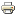 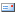 